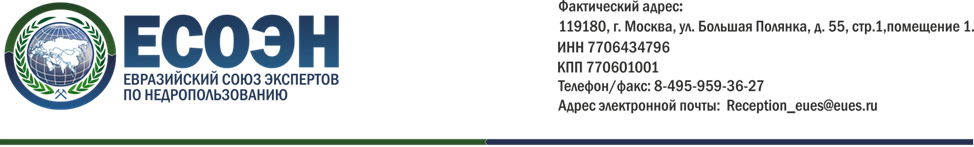 «Теоретико-практический курс по геомеханическому моделированию»Евразийский союз экспертов по недропользованию совместно с ООО «Литосфера» разработали дополнительную профессиональную образовательную программу:«Теоретико-практический курс по геомеханическому моделированию» (очная и дистанционная форма обучения);Программа направлена на получение дополнительных компетенций, повышение профессионального уровня специалистов и экспертов в области геомеханического моделирования. 	В ходе занятий по ДОП «Теоретико-практический курс по геомеханическому моделированию» слушатели подтверждают профессиональный уровень, квалификацию и получают дополнительные знания и компетенции в области геомеханического моделирования. Требования к участникам программы:Специалисты по ГРП и геомеханике, геологии, петрофизике, инженеры по бурению и заканчиванию скважин, стаж не важен.В результате обучения слушатели приобретают следующие практические навыки:Определение безопасного окна плотности бурового раствора;Анализ устойчивости стенок ствола скважины;Оптимизация конструкции скважины, определение глубин спуска обсадных колонн;Оценка оптимальной траектории скважины;Определение оптимального направления горизонтальной секции с целью последующего проведения ГРП;Анализ пескопроявления.Подробная программа курсов прилагается отдельным файлом.По окончании курса все участники, прошедшие итоговую аттестацию, получают сертификат об успешном окончании курса.СТОИМОСТЬ КУРСА«Теоретико-практический курс по геомеханическому моделированию» (36 часов, дистанционная форма обучения) – 45 000 руб.«Теоретико-практический курс по геомеханическому моделированию» (24 часа, очная форма обучения) – 62 500 руб.Заявки принимаются на электронную почту: reception_eues@eues.ruДаты, место и формат обучения группы будут согласовываться дополнительно.